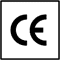 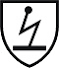 CE 340	         EN-1149-1